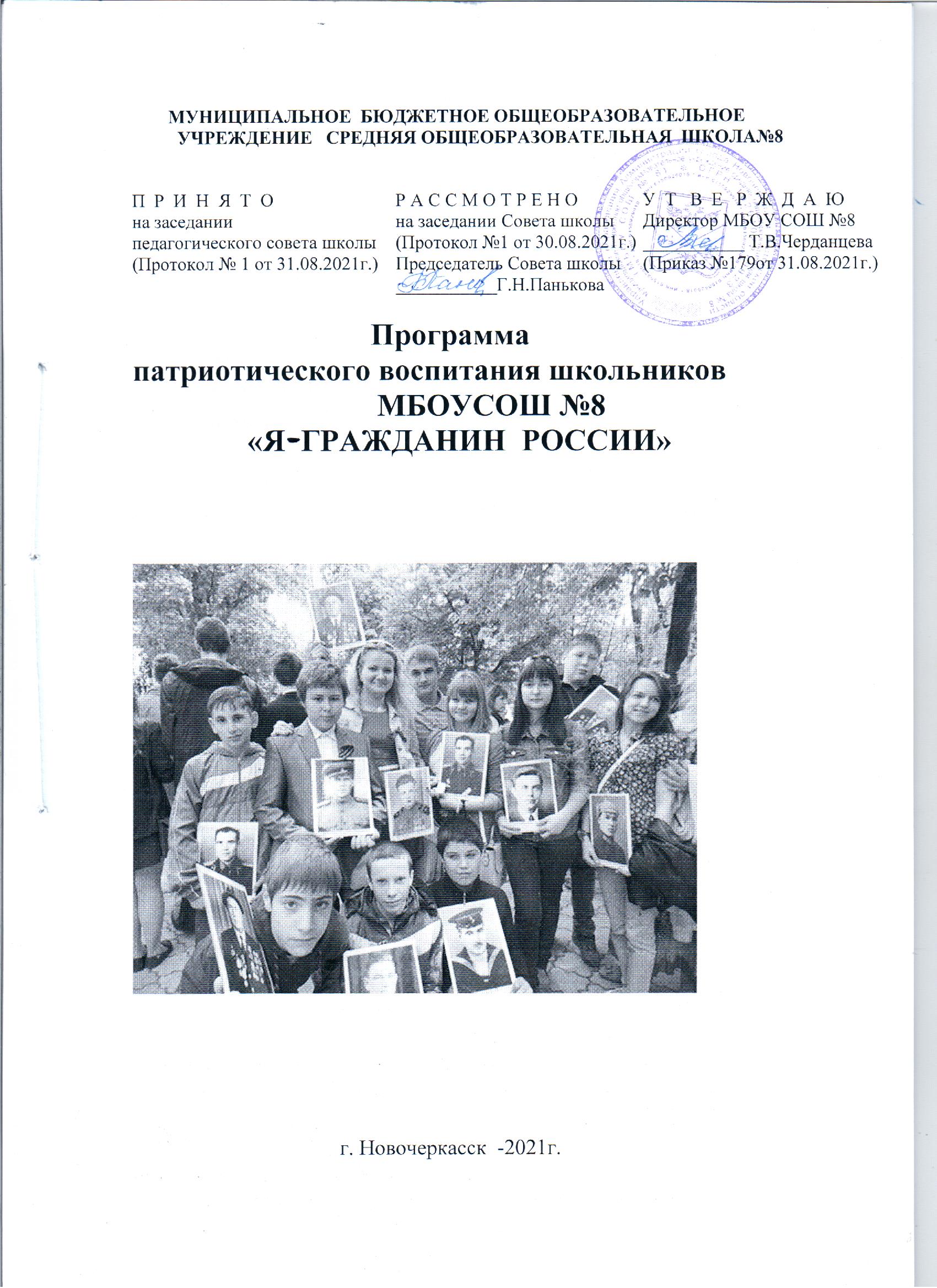 СодержаниеПаспорт программы……………………………………………………………….……..3Актуальность программы……………………………………………………….………5Цель и задачи программы………………………………………………………….……5Основные принципы……………………………………………………………….……7Основные  направления реализации программы…………………………….…….….8Условия реализации программы………………………………………………………10Механизм реализации программы……………………………….…………………....11Оценка эффективности реализации программы…………………………….…….…13Результаты реализации программы…………………………………………………...14Ресурсное обеспечение программы…………………………………………………...14Этапы реализации программы…………………………………………………………15Содержание программы……………………………………………………………..…16План мероприятий по реализации программы…………………………………...…..18План традиционных мероприятий школы……………………………………..……...22Тематические классные часы и беседы………………………………………….……23Литература………………………………………………………………………...…….24Приложение……………………………………………………………………….…….25 Паспорт программы.                                   Актуальность программы.Программа «Воспитание гражданина России» разработана на основе государственной программы патриотического воспитания несовершеннолетних, программы патриотического воспитания школьников г. Новочеркасска и направлена на формирование и развитие личности, обладающей качествами гражданина России – патриота Родины, способной успешно выполнять гражданские обязанности.      В последние годы российская образовательная система претерпела значительные изменения. Перемены затронули различные сферы образовательной деятельности.     Экономическая нестабильность в стране, размывание нравственных и этических ценностей, резкое снижение социальной активности молодежи, кризис семьи и отношений между родителями и детьми заставляют по-новому взглянуть на образовательную систему и на возможности воспитания.     Сегодня, для России, нет более важной идеи, чем патриотизм. Считаем, что для того, чтобы стать патриотом, не обязательно быть героем, достаточно любить свою Родину такой, какая она есть, ведь другой не будет. Патриотизм – это, прежде всего, состояние духа, души. Жизнь показывает, что дети растут, и приходит время, когда они спрашивают о семейной чести, о патриотических делах родителей, дедушек и бабушек, размышляя над прошлым своей Родины. Это хорошие уроки мужества для подрастающего поколения. Ведь в настоящее время эта проблема очень актуальна.      На протяжении многих лет со времён многочисленных перемен, начавшихся в нашей стране и продолжающихся в настоящее время, проблема патриотического воспитания школьников остаётся нерешённой. Получили широкое распространение такие негативные качества, как равнодушие, эгоизм, агрессивность. Забываются многовековые традиции народов, молодёжь теряет интерес к историческому прошлому России и своей малой Родине. Особую тревогу вызывает неправильное отношение подростков к здоровому образу жизни. Среди них всё более распространяется алкоголизм и возрастает наркозависимость. В этих условиях школа остаётся основным инструментом, способным остановить распространение данных «болезней».Цель программы:-создание  и совершенствование системы патриотического   воспитания в школе для формирования социально - активной личности гражданина и патриота, обладающей чувством национальной гордости, гражданского достоинства, любви к   Отечеству, своему народу.Задачи программы:-Воспитание у обучающихся любви и уважения к родному краю.-Подъём духовной и нравственной культуры подрастающего поколения.-Создание условий для творчества обучающихся, их гражданского становления и формирование активной жизненной позиции.-Приобщение обучающихся к изучению героической истории Отечества, краеведческой и поисково- исследовательской деятельности.-Изучение  и пропаганда национальных традиций, культуры.-Повышение  качества патриотического воспитания в школе.Настоящая программа предназначена для обучающихся 1 – 11  классов и их родителей, носит комплексный характер.  Данная цель охватывает весь педагогический процесс, пронизывает все структуры, интегрируя учебные занятия и внеурочную жизнь обучающихся, разнообразные виды деятельности. Исходя из задач, можно выделить необходимость способствовать тому, чтобы воспитывающая среда была как можно более разнообразной, вариативной. Программа воспитания «Воспитание гражданина России» должна помочь ребенку строить свою жизнь и после окончания школы. Реализация программы позволит создать условия для освоения нравственных ценностей и самоопределения школьника.Для этого необходимо создать возможности для погружения ребенка в каждую из этих сфер. Именно эту задачу решают различные воспитательные направления программы:-  учебная деятельность;- здоровьесбережение;- правовое воспитание;- эколого - краеведческое воспитание;- нравственно-эстетическое воспитание;- трудовое воспитание;- взаимодействие с родителями. 	В ходе работы по предлагаемой программе дети осваивают различные виды деятельности: проблемную, поисково-исследовательскую, коммуникативную, творческую.Программа патриотического воспитания учащихся школы реализуется во время учебного процесса, при проведении внеклассных мероприятий, в традициях, сложившихся в школе, в окружающем социуме школы.Программа составлена на основе принципов системности, научности, доступности, толерантности и рассчитана на три года. Структура и организация данной воспитательной программы строится с учётом различных возрастных категорий обучающихся, в связи со специфическими особенностями и задачами  духовно нравственного и физического развития учащихся разного школьного возраста и учитывается степень подготовленности обучающихся к жизни и деятельности в коллективе, их умения принимать решения и действовать самостоятельно.I категория: ребята 1–4-x классов. Процесс формирования готовности к защите Отечества, воспитания любви и уважения к малой родине у младших школьников строится с учётом у них пока ещё ограниченного жизненного опыта, характера и объёма полученных знаний, общих задач обучения и воспитания. Эффективность его в этот период обусловливается, прежде всего, тесной связью с выполнением учебных, общеобразовательных задач. Воспитательный эффект всех форм патриотического воспитания будет зависеть от того, насколько системно будут формироваться знания ребят о своей Родине, о людях живущих рядом, их нравственное, эмоционально-волевое отношение к деятельности по защите близких. Задача заключается в том, чтобы, опираясь на высокую эмоциональность, впечатлительность и восприимчивость, развить у младших школьников чувства восхищения односельчанами, одноклассниками, людьми, живущими в нашей стране.II категория: учащиеся 5–8-х классов. У подростков зарождается потребность анализировать и обобщать факты и явления действительности, вырабатывать собственные взгляды на окружающее, на нравственные требования и оценки. Наиболее значимым в формировании у подростков ценностных ориентиров  является участие школьников: в различных видах военно-патриотической деятельности, конкурсах, соревнованиях организуемых в школе.III категория: учащиеся 9-11х классов. Это период формирования научного мировоззрения, интеллектуального и физического развития человека, его профессионального самоопределения. Поэтому, школа должна подготовить обучающихся к сознательному выбору профессии. В учебно-воспитательном процессе следует не просто передавать обучающимся знания о разных профессиях, о событиях в стране, о её историческом развитии, но и формировать у них ответственность за её будущее, прививать общественно ценный опыт  защиты своей Родины.Основные принципы:1.	Доступность. Принцип доступности предполагает соотнесение содержания, характера и объема учебного материала с уровнем развития, подготовленности детей.2.	Непрерывность. На нынешнем этапе образование призвано сформировать у подрастающего поколения устойчивый интерес к постоянному пополнению своего интеллектуального багажа и совершенствованию нравственных чувств.3.	Научность. Одним из важных принципов программы является ее научность. На основе сведений об истории и культуре родного края.4.	Системность. Принцип системного подхода, который предполагает анализ взаимодействия различных направлений патриотического воспитания. Этот принцип реализуется в процессе взаимосвязанного формирования представлений ребенка о патриотических чувствах в разных видах деятельности и действенного отношения к окружающему миру.5.	Преемственность. Патриотическое воспитание дошкольников продолжается в начальной школе.Культуросообразность. Этот принцип выстраивает содержание программы как последовательное усвоение и выработке на этой основе ценностных ориентаций.Основные направления реализации программы:- учебная деятельность через предметы;- система тематических, творческих классных часов;- проведение военно-патриотических, спортивных праздников;- создание и проведение познавательных игр, викторин, способствующих реализации целей программы;- выставка творческих работ;-организация работы школьного самоуправления, волонтерского движения, экологического движения;- система мероприятий школьной библиотекиСреда для реализации программы патриотического воспитанияУсловия реализации программы.Кадровые условия: педагоги;педагоги дополнительного образования;психолог;соц. педагог;зам.директора по ВР, по БЖмедицинский работник школы;педагоги музыкальной школы;инспектор ПДНМатериально-технические условия:Учебное пространствоСпортивное пространствоТрудовое пространствоКомпьютерный классКабинет психологаОрганизационные условия: снижение правовой безграмотности субъектов воспитательно-образовательного процесса посредством трансляции информации о правовой системе России, об основных отраслях и нормах права, о личных правах и свободах гражданина; профилактика противоправного поведения; создание условий для самореализации каждого ученика; актуализация демократических установок в жизнедеятельности школьного сообщества; развитие лидерских качеств и привлечение членов школьной детской организации волонтерского отряд» к решению социально значимых проблем; сотрудничество с социумом; включение школьников в реальные социально значимые дела. Методическое обеспечение: обобщение и распространение педагогического опыта по данному вопросу; повышение уровня теоретической (предметной) и психолого-педагогической подготовки учителей в области гражданско-патриотического воспитания; обогащение новыми педагогическими технологиями, формами и методами гражданско-патриотического воспитания; работа по изучению новых нормативных документов, инструктивно-методических материалов по гражданско-патриотическому воспитанию детей и молодежи. Механизм реализации.Контроль за  реализацией  Программы осуществляет заместитель директора по воспитательной работе, руководитель МО классных руководителей.     Важной стороной содержательной зрелости организации патриотического воспитания в школе является его включенность в основные виды ее деятельности: учебную, методическую, воспитательную.Оценка эффективности реализации программы.     Оценка результативности реализации Программы осуществляется на основе использования системы объективных критериев, представленных нравственно-духовными и количественными параметрами. Инструментарий: анкетирование, наблюдение, собеседование, изучение документации через ВШК и мониторинг воспитательной системы школы. Нравственно-духовные параметры 1. Сформированность гражданских навыков: -       умение работать и действовать индивидуально и в коллективе; -       знание своих прав и обязанностей и умение их использовать; -       умение принимать и защищать свои решения; -       готовность к участию в общественных делах; -       готовность к образованию; 2. Сформированность осознанного отношения к базовым ценностям: -       патриотизм и любовь к Родине; -       права и свободы человека и гражданина; -       символика Российской Федерации; -       национальное самосознание; -       уважение чести и достоинства других граждан; -       гражданственность. Количественные параметры: 1.     Включенность каждого школьника в воспитательные ситуации;  2.     Качество школьных отношений (отношения детей к реалиям школьной жизни, к школе, к учителю, классу, совместным делам);  3.     Снижение количества детей с девиантным поведением;  4.     Деятельность детско-юношеской организации, волонтерского отряда, экологического клуба;  5.     Участие в конкурсах по гражданско-патриотической тематике;  6.     Проведение мероприятий.   Ожидаемые результаты, их социальная и воспитательная значимость В результате реализации Программы ожидается: 1. В школе как в образовательной системе: -       создание системы гражданско-патриотического воспитания; -       обогащение содержания гражданско-патриотического воспитания; -       вовлечение в систему гражданско-патриотического воспитания представителей всех субъектов образовательной деятельности. 2. В образе выпускника: -       в познавательной сфере: развитие творческих способностей; -       в историко-краеведческой: осознание ответственности за судьбу страны,            формирование гордости за сопричастность к деяниям предыдущих          поколений;  -       в социальной: способность к самореализации в пространстве российского         государства, формирование активной жизненной позиции; знание и         соблюдение норм правового государства; -       в духовно-нравственной сфере: осознание обучающимися высших         ценностей, идеалов, ориентиров, способность руководствоваться ими в         практической деятельности.      Программа отражает необходимый обществу и государству социальный заказ на воспитание гражданина своей Родины, патриота с активной жизненной позицией Конечным результатом реализации программы должны стать активная гражданская позиция и патриотическое сознание обучающихся, как основа личности будущего гражданина России. Этапы реализации программы «Воспитание гражданина России».Реализация Программы рассчитана на 3 года.I этап: проектный – 2021-2024учебный год.Цель: подготовка условий создания системы патриотического воспитания.Задачи: Изучить нормативную базу.Разработать, обсудить и утвердить программу по патриотическому воспитанию.Проанализировать материально-технические, педагогические условия реализации программы.Подобрать диагностические методики по основным направлениям программы.II этап: практический – 2021-2024 учебные годы.Цель: реализация программы патриотического воспитания Задачи:1. Отработать содержание деятельности, наиболее эффективные формы и методы воспитательного воздействия.2. Обогащать содержание патриотического воспитания.3. Развивать ученическое самоуправление, волонтерское движение.4. Разработать методические рекомендации по патриотическому воспитанию.5. Расширять и укреплять связи и отношения школы с учреждениями дополнительного образования и культуры, спортивными учреждениями района.6. Вовлекать в систему патриотического воспитания представителей всех субъектов образовательной деятельности.7. Проводить мониторинг реализации программы.8. Принимать участие в конкурсах по патриотическому воспитанию.III этап: аналитический –2021-2024 учебный год.Цель: анализ итогов реализации программы.Задачи: Обобщить результаты работы школы.Провести коррекцию затруднений в реализации программы.Спланировать работу на следующий период.Содержание программы «Воспитание гражданина России».Программа включает в себя следующие направления:Связь поколений.Цель: Осознание обучающимися как нравственной ценности причастности к судьбе Отечества, его прошлому, настоящему, будущему.Задачи:1. Воспитывать гордость за свою Родину, народных героев.2. Сохранять историческую память поколений в памяти подрастающего поколения.3. Способствовать формированию у обучающихся чувства сопричастности к истории и ответственности за будущее страны.Формы: тематические классные часы, уроки мужества, устный журнал, предметные недели, беседы, встречи с ветеранами Великой Отечественной войны, казаками, конкурсы, посещение музеев, праздники, посвященные памятным датам.Растим патриота и гражданина России.Цель: формирование гражданской и правовой направленности личности, активной жизненной позиции.Задачи:1. Воспитывать правосознание, способность к осознанию своих прав и прав другого человека.2. Развивать ученическое самоуправление, волонтерское движение.3. Формировать культуру проявления гражданской позиции.4. Формировать у обучающихся систему знаний, уважения и интереса к государственным символам России.Формы: тематические классные часы, коллективные творческие дела, конкурсы, викторины по правовой тематике, праздник  дня Конституции, День Героев, устный журнал, встречи с интересными людьми, акции, диспуты.Мой край родной.Цель: Воспитание у обучающихся любви к родному краю как к своей малой Родине.Задачи:1. Изучать историю родного края.2. Воспитывать у обучающихся позицию «Я – гражданин России».3. Формировать экологическое поведение.Формы: экологическое движение, выпуск листовок, газет, озеленение, игры, марафоны, викторины, тематические классные часы, предметные недели, устный журнал.Я и семья.Цель: осознание обучающимися семьи как важнейшей жизненной ценности.Задачи:1. Воспитывать культуру семейных отношений, позитивных семейных ценностей.2. Повышать педагогическую и психологическую компетенцию родителей.3. Создавать условия для участия родителей в воспитательном процессе.Формы: беседы, родительские собрания, родительский лекторий, индивидуальное консультирование, совместные мероприятия, игры, анкетирование, семейные праздники и  часы общения. Программа «Воспитание гражданина России»План мероприятий по реализации  программы «Растим гражданина России»2021-2024гг. 1 направление: Связь поколений2 направление: Растим патриота и гражданина России3 направление: Мой край родной 4 направление: Я и семьяПлан традиционных  мероприятий по патриотическому воспитанию. 
Классные часы и беседы.1 класс1. «История моего имени и фамилии».2. «Герб, флаг, гимн России».3. «Вот она, какая моя Родина большая».4. «Я – Россиянин».2 класс1. «История моей улицы».2. «Мои семейные реликвии»3. «Славные сыны нашего Отечества»3 класс1. «История моего села ».2. «Моя родословная».3. «Обычаи и традиции русского народа».4 класс1. «Мои предки в труде и в бою».2. «Обычаи и традиции народов России»3. «Красота русской природы»5 класс1. «Что значит любить Родину?».2. «Духовное наследие России».3. «Праздники русского народа».6 класс1. «Защищать Родину – это почётный долг».2. «Литературное наследие России».3. «Отец, Отчизна, Отечество».7 класс1. «Можно ли меня назвать гражданином России?».2. «Кем я стану, кем мне быть, чтобы Родине служить?».3. «Мои замечательные земляки».8.класс1. «Что значит быть гражданином   России».2. «Что мы знаем о народах, населяющих Россию».3. «За что я люблю Россию?».9 класс1. «Обязанность, долг, присяга».2. «Я патриот своей Родины?».3. «Народ и я – единая семья».4. «Семейные праздники и традиции».ЛитератураГ.А. Коновалова. Патриотическое воспитание школьников в современных условиях. Новокузнецк, 2003г.Л.А. Сетрукова, А.А. Востриков. Воспитание у старшеклассника ориентации в будущее профессии.Новокузнецк, 1998г.Черемисина В.Г. Духовно-нравственное воспитание детей младшего школьного возраста. Кемерово, 2010г.И. В. Карнаева. Формирование готовности учителя к профессиональному самоопределению подростков группы риска.Кемерово, 2009г.Под редакцией Е.В. Бускиной, Л.А. Фоминой, Л. Г. Батраковой. Творческая образовательная среда в современной школе: внеклассные мероприятия и научно-исследовательская работа обучающихся. Новокузнецк МАОУ ДПО «ИПК», 2011г.Т.М. Кумицкая, О.Е. Жиренко. Мастер-класс для заместителей директора школы по воспитательной работе. Москва, 2008г.Наименование программыПрограмма патриотического воспитания школьников«Я гражданин России» на 2021-2024уч. гг.Основной разработчикпрограммыЗаместитель директора по воспитательной работе – Панькова Галина НиколаевнаЦель программыСоздание  и совершенствование системы патриотического   воспитания в школе для формирования социально активной личности гражданина и патриота, обладающей чувством национальной гордости, гражданского достоинства, любви к Отечеству, своему народу.Задачи  программыВоспитание у обучающихся любви и уважения к родному краю.Подъём духовной и нравственной культуры подрастающего поколения.Создание условий для творчества детей, их гражданского становления и формирование активной жизненной.Приобщение обучающихся к изучению героической истории Отечества, краеведческой и поисково- исследовательской деятельности.Изучение  и пропаганда национальных традиций, культуры народов России.Сроки реализации программы2021 - 2024 г.г.Исполнители  основныхмероприятий программыОбучающиеся 1–11-х классов, педагогический коллектив  школы, родители, общественность, органы местного самоуправления.Основные мероприятия -программыСоздание нормативной и содержательной патриотического воспитания обучающихся общеобразовательного учреждения.Организационно-педагогическое обеспечение Программы.Система мер по совершенствованию процесса патриотического воспитания школьников.Освещение опыта патриотического воспитания и издательская деятельность.Контроль за исполнением программыКоординацию деятельности по реализации Программы осуществляет администрация общеобразовательного учреждения.Практическую работу осуществляет педагогический коллектив.Ожидаемые результатыреализации программыПовышение уровня гражданского и патриотического сознания и самосознания обучающихся.Воспитание у обучающихся гордости за свой народ, страну.Снижение уровня правонарушений обучающихся.Сформированность   гражданско—правовой компетентности школьников.Развитие у обучающихся  потребности в изучении истории своего края и Отечества.Дальнейшее развитие эффективной системы патриотического воспитания в школе.№п/пСодержание работыОтветственные1Ознакомление педагогов с научно-методической информацией по проблеме патриотического воспитания.Администрация школы2Создание базы данных по данному направлению деятельности.Зам. директора по ВР, библиотекарь3Обеспечение психологической готовности педагогов к переводу цели в личные цели деятельности.Психолог, зам. директора по ВР4Организация заседаний МО классных руководителей, педсовета по проблеме «Условия для воспитания личности Гражданина и Патриота». Зам. директора по ВР1Выставка и обзор новинок литературы по данной проблеме.Зам. директора по ВР, библиотекарь2Анализ методической литературы, статей и публикаций.Руководитель МО классных руководителей3Подготовка памяток-рекомендаций по нравственному – патриотическому воспитанию через создание социально-педагогического комплекса.Зам. директора по ВР, руководитель МО классных руководителей 4Оформление методической копилки по данной теме.Зам. директора по ВР, психолог, библиотекарь1Педагогический совет: (тематические) «О концептуальных подходах к организации патриотического воспитания в общеобразовательных учреждениях». Заместители директора по УВР, ШМО2Заседания ШМО классных руководителей:– «Планирование работы по проблеме гражданско-патриотического воспитания школьников».– «Методические рекомендации по проведению занятий дополнительного образования в рамках  гражданско-патриотического воспитания школьников».– Работа детских школьных объединений по подготовке и проведению школьных конкурсов по гражданско-патриотическому воспитанию обучающихся.
– Организация в каникулярное время в школе физкультурно-оздоровительной работы и спортивно-массовых мероприятий.
– Сотрудничество школы и социума в летний периодЗаместители директора по УВР, ВР, ШМОУчитель физической культурыЗам. директора по ВР1Общешкольные родительские собранияКлассные руководители, психолог, соц. педагог2 Лектории для родителей: 
 «Духовная жизнь в семье»,
 «Как организовать отдых ребенка»,
 «Права ребенка», «Толерантность в гражданско-правовом образовании»Родительский комитет, зам. директора по ВР 3Заседание  родительского комитета по данному направлениюРодительский комитет, зам. директора по ВР 1Посещение занятий с целью контроля за выполнением нормативных санитарно-гигиенических требований к организации воспитательного процесса.
Наблюдение за оптимальным выбором содержания мероприятий, игр, характера деятельности учащихся.
Анализ результатов творческой деятельности.Администрация школы, психолог, медработник1Инвентаризация материально-технической базы школы: учебные кабинеты, актовый зал, спортивный  зал, спортивная площадка, библиотека, спортинвентарь; канцтовары, музыкальная аппаратура, прикладной материал для обеспечения работы кружков, тренинговых занятий, классных часов,  лекций и т.д.
Привлечение Управляющего Совета к вопросу поиска источника финансирования программы.
Привлечение спонсорских средств.Администрация, зав. кабинетами, завхоз,Управляющий Совет школы.
Администрация школы.1170-летию разгрома советскими войсками немецко-фашистских войск в Курской битве 
(1943 год)2013учитель истории№п/пмероприятияответственные1Участие в постоянно действующих всероссийских, региональных и районных конкурсах, реализующих программы патриотического воспитания школьников.Зам. директорапо ВР,классные руководители2Проведение внеклассных мероприятий, посвященные Конституции  РФ, дню единения и примирения, дню Героев.Зам. директорапо ВР3Подготовка и проведение месячника патриотического воспитанияЗам. директорапо ВР,преподаватель ОБЖ 4Участие обучающихся  и педагогов в конкурсах проектов:- «Я – гражданин России»,-«Патриотическое воспитание обучающихся».Зам. директора по воспитательной работе,  учитель истории, классные руководители5Проведение уроков мужества, посвященных Дню Героев, Дню Защитника Отечества и Дню Победы.Классные руководители6Проведение легкоатлетического кросса для обучающихся, посвященного  Дню ПобедыУчитель физкультуры7Организация и проведение школьных фестивалей патриотической песни и конкурса чтецовЗам. директорапо ВР,классные руководители 8Организация и проведение конкурса  рисунков «Я только слышал о войне»Зам. директорапо ВР9Конкурс плакатов «Война и  мир»Зам. директора по ВР, учитель истории, классные руководители10Конкурс чтецов «Дети о войне»Зам. директора по ВР, учитель истории, классные руководители11Конкурс рисунков  «Война глазами детей»Зам. директора по ВР, классные руководители, учитель ИЗО1225-летию вывода советских войск из АфганистанаЗам. директора по ВР13Круглый стол «Патриотизм начинается с меня»Зам. директора по ВР14Соревнования «Школа безопасности»Зам. директора по ВР15Акции «Я – гражданин России» (торжественное вручение паспортов обучающимся)Зам. директора по ВРСоц. педагог16Встречи с работниками прокуратуры, ИДН, комиссии по делам несовершеннолетних и защите их правЗам. директора по ВРСоц. педагог№п/пмероприятияответственные1Организация встреч с представителями предприятий станции Тальжино.Экскурсии на предприятия станции Тальжино.Зам. директорапо ВР,учителя – предметники,классные руководители2Оформление стенда «Символы Российской Федерации»«История села в истории Кузбасса»«История нашей школы»Зам. директорапо ВР,учитель истории3Организация экскурсий в музей боевой славы ко Дню ПобедыЗам. директорапо ВР4Краеведческий поиск «Живая летопись родного села»Зам. директора по ВР, учитель истории5Участие в днях экологической безопасностиЗам. директора по ВР, классные руководители6Участие в НПКШ, посвященной 70 -летию Кемеровской областиЗам. директора по ВР7Конкурс фотографий «Родные просторы»Зам. директора по ВР8Конкурс проектов «Славься Отечество»Зам. директора по ВР, учитель истории и географии9Фестиваль народного творчества «Казачье подворье»Зам. директора по ВР10День молодого избирателя (встречи с депутатами сельсовета)Зам. директора по ВР11Организация походов, экскурсий по родному краю.Зам. директора по ВРКл. руководители 12Изучение истории области и района на уроках истории, географии, краеведения.Учитель географии, биологии, истории№п/пмероприятияответственные1Проведение общешкольного конкурса  «Доброта спасет мир», посвященный Дню защиты детей, Дню пожилого человека, Дню матери, Дню защиты детейЗам. директорапо ВР,учителя – предметники,классные руководители2Участие в конкурсе «Лучшая открытка ветерану»учитель ИЗО3Конкурс сочинений «Память жива», посвященный участникам войныучителя русского языка и литературы4Участие во Всероссийских спортивно-оздоровительных играх учащихся  «Президентские соревнования»Учителя физкультуры и ОБЖ5Создание презентаций "Профессии моих родителей"Кл. руководитель6Соревнования «Папа, мама, я – спортивная семья"Зам. директора по ВР7Участие в конкурсе "Моя родословная"Зам. директора по ВР8Выставка  творчества «Крепка семья – крепка Россия»Зам. директора по ВР9Празднование Дня матери: организация выставок "Руками мамы", выставки рисунков "Профессия моей мамы", "Портрет моей мамы", фотоконкурса "Мамины глаза"Зам. директора по ВРКл. руководитель10Празднование Дня семьиЗам. директора по ВРКл. руководитель11Организация семейных классных праздниковЗам. директора по ВРКл. руководитель12Проведение классных родительских собраний.Зам. директора по ВРКл. руководитель13Работа родительского комитета школы.Зам. директора по ВРКл. руководитель14Работа родительского лекторияЗам. директора по ВРКл. руководитель15День знанийЗам. директора по ВРКл. руководитель№п/псрокмероприятие1СентябрьУрок мужества «Звучи, памяти набат!» Конкурс рисунков «Моё Отечество»2ОктябрьПраздничный концерт «День пожилого человека»Организация и проведение благотворительных акций «Свет в окне»3НоябрьУрок мужества «Поклонимся великим тем годам»  Тематический вечер «День народного единства»4ДекабрьВручение паспортовЛинейка «День конституции»Конкурс проектов «История  России»Конкурс рисунков «Символика государства»5ЯнварьМесячник культуры и традицийУрок мужества «Подвигу народа жить в веках» 6Февраль Месячник «Мы будущие защитники Отечества»: Рыцарский турнир, Военно-спортивная эстафета, Смотр песни и строя.Акция «Ветеран живет рядом»Встречи с участниками локальных войнКонкурс плакатов «Высокое звание – российский солдат»Конкурс художественных открыток к 23 февраляКруглый стол «День молодого избирателя»7МартУрок мужества «Жизнь замечательных людей»«Крымская весна»8МайМесячник Славы и Памяти:Акция «Поздравь ветерана на дому»,Конкурс патриотической песни,Праздничный митинг, посвященный Дню Победы,Конкурс газет «Наша память»9ИюньМитинг «День памяти и скорби»